J E D Á L N Y   L Í S T O K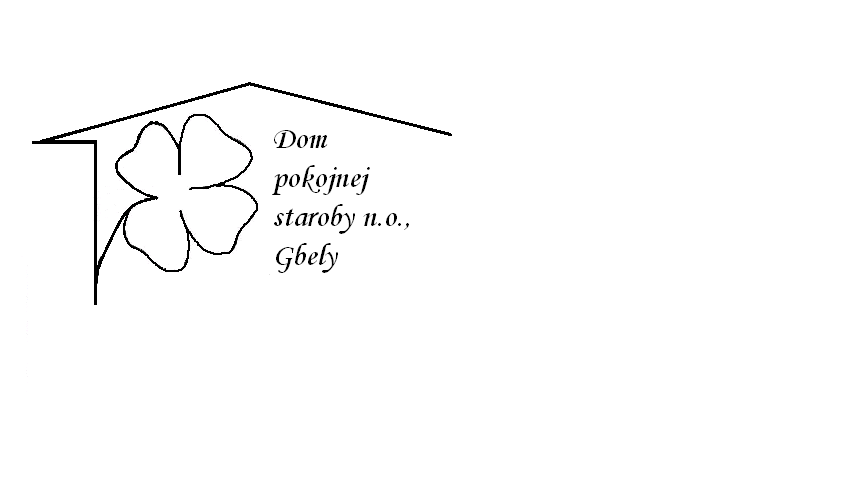 Od 3.07.2023     do 7.07.2023Pondelok   3.07: polievka –Karfiolová , 1,                           Mexický guláš ,slovenská ryža 1,        Utorok        4.07.: polievka –Zeleninová s hviezdičkami  ,1,3,  Kurací Černohorský rezeň, zemiaky ,šalát, 1,3,7,Streda        5.07.:  SVIATOK  Štvrtok        6.07.: polievka – Rascová s vajcom   ,1,3,                              Špekáčik ,hrachová kaša  ,chlieb, 1,3,7,        Piatok         7.07.:   polievka- Fazuľová , 1,                                Rezance s makom  ,1,3,7,Kolektív zamestnancov Domu pokojnej staroby n. o., Gbely Vám praje ,,Dobrú chuť!“.Obedy sa prihlasujú do 13. hod.Zmena jedál vyhradená.Alergény:1-obilniny, 2-kôrovce, 3-vajcia, 4-ryby, 5-arašidy, 6-sojové zrná, 7-mlieko, 8-orechy, 9-zeler, 10- horčica, 11-sezamové semená, 12-kysličník siričitý a siričitany